3-27-16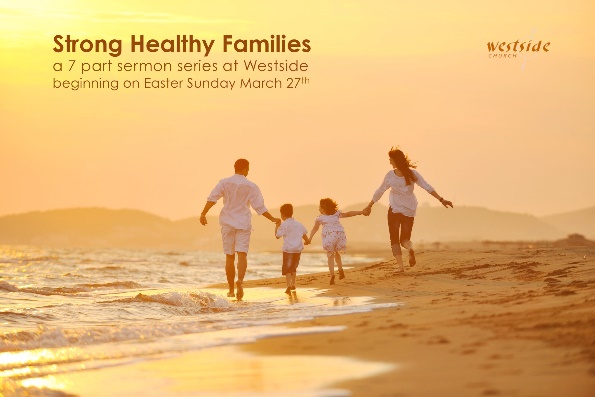 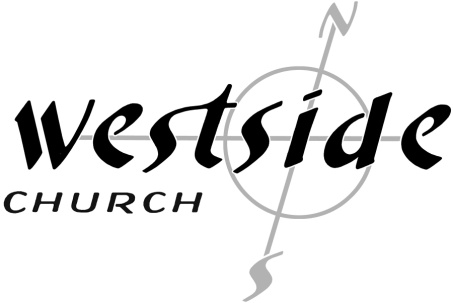 Strong Healthy Families: Part 1Are made up of Strong Healthy IndividualsMatthew 28:1-7 (NLT) Early on Sunday morning, as the new day was dawning, Mary Magdalene and the other Mary went out to visit the tomb. 2 Suddenly there was a great earthquake! For an angel of the Lord came down from heaven, rolled aside the stone, and sat on it. 3 His face shone like lightning, and his clothing was as white as snow. 4 The guards shook with fear when they saw him, and they fell into a dead faint. 5 Then the angel spoke to the women. “Don’t be afraid!” he said. “I know you are looking for Jesus, who was crucified. 6 He isn’t here! He is risen from the dead, just as he said would happen. Come, see where his body was lying. 7 And now, go quickly and tell his disciples that he has risen from the dead!”  1st Q: Why Did Jesus Have To Die?We Were Separated By __________:Isaiah 59:1-2Listen! The LORD’s arm is not too weak to save you, nor is his ear too deaf to hear you call. 2 It’s your sins that have cut you off from God. Because of your sins, he has turned away and will not listen anymore.sin = missing the mark  2nd Q: Why Did Jesus Have To Die?We Couldn’t Bridge The Gap On Our ____________:Ephesians 2:8-9For by grace you have been saved through faith. And this is not your own doing; it is the gift of God, 9 not a result of works, so that no one may boast.3rd Q: Why Did Jesus Have To Die?Jesus Had To _______________ God’s Plan: 2 Corinthians 5:21 (NLT) For God made Christ, who never sinned, to be the offering for our sin, so that we could be made right with God through Christ.4th Q: Why Did Jesus Have To Die?So We Can Become ____________ With GodRomans 5:1-2Therefore, since we have been made right in God’s sight by faith, we have peace with God because of what Jesus Christ our Lord has done for us. 2 Because of our faith, Christ has brought us into this place of undeserved privilege where we now stand, and we confidently and joyfully look forward to sharing God’s glory.John 1:12 But to all who DID receive Him, He gave them the right to be children of God, to those who believe in His name,Right In God’s SightJustification is ___________________________; “Justification is the act of God whereby he declares an ungodly person to be perfect while he or she is still ungodly.”Justification is the judicial act of ____________, “Justification declares that all the claims of the law are satisfied in respect of the person justified.”Justification is not the forgiveness of a person without righteousness, but a declaration that he or she possesses a righteousness which perfectly and for ever satisfies the law. Response:Strong Healthy Families . . .are made up of Strong Healthy Individualswho have a right relationship with God!Romans 5:1-2Therefore, since we have been made right in God’s sight by faith, we have peace with God because of what Jesus Christ our Lord has done for us. 2 Because of our faith, Christ has brought us into this place of undeserved privilege where we now stand, and we confidently and joyfully look forward to sharing God’s glory.